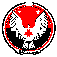 АДМИНИСТРАЦИЯ МУНИЦИПАЛЬНОГО ОБРАЗОВАНИЯ  «КЕЗСКИЙ РАЙОН»«КЕЗ ЁРОС» МУНИЦИПАЛ КЫЛДЫТЭТЛЭН АДМИНИСТРАЦИЕЗ  РАСПОРЯЖЕНИЕ10 апреля 2017 года                                                                                                                    № 201                                                                                        п. Кез       В связи с организационно-штатными изменениями внести следующие изменения в распоряжение Администрации муниципального образования «Кезский район» от 21 февраля 2017 года № 111 «О комиссии по рассмотрению финансово-экономических вопросов , в том числе по снижению недоимки»: 1.изложить пункт 1 в следующей редакции: «1.Создать комиссии по рассмотрению финансово-экономических вопросов , в том числе по снижению недоимки в следующем составе:-Опарина Нина Анатольевна, заместитель главы Администрации по финансовым вопросам-начальник Управления финансов-председатель комиссии;-Ковязина Ольга Ивановна, начальник отдела экономики, анализа, прогноза и инвестиций Администрации МО «Кезский район»- заместитель председателя комиссии;-Степанова Ирина Васильевна, главный специалист-эксперт бюджетного отдела Управления финансов Администрации МО «Кезский район»-секретарь комиссии;члены комиссии:-Баженова Альфия Гильмдаровна-заместитель начальника Межрайонной инспекции ФНС России №2 по УР (по согласованию);-Главатских Станислав Модестович- Глава муниципального образования «Кезское» (по согласованию);-Иванова Надежда Иосифовна-начальник отдела правовой работы Администрации МО «Кезский район»;-Иванова Людмила Александровна-заместитель главы Администрации МО «Кезский район»-начальник Управления сельского хозяйства и продовольствия;-Мерзлякова Надежда Леонидовна-начальник отдела камеральных проверок №1 Межрайонной инспекции ФНС России №2 по УР (по согласованию);-Шкляева Надежда Валериановна- начальник бюджетного отдела Управления финансов Администрации МО «Кезский район».         Глава муниципального образования«Кезский район»                                                                                               И.О. Богданов